 Bhartiyam International School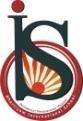 Periodic Assessment – 1 (2022-23)
 Subject: Maths(SET-A)	            Class: VIDate: 11/07/2022			  					Max. Mark: 20
Name: ______________	 Roll No: ______                Duration: 1 hrInstructions:This question paper consists of four sections.Section A  consists of 6 marksSection B consists of 4 marks Section C consists of 6 marks.Section D consists of 4 marks.There is no internal choice. All questions are compulsory.Section - A1. Fill in the blanks:								                               (0.5  = 2)1 million = _______ lakh.____ is the smallest whole number.2 3 = 3 2 represents the _________ property.All natural numbers are _________ numbers.2. Multiple choice questions –						                                     (1  4 = 4)i. How many whole numbers are there in between 43 and 73.				(a) 29		(b) 25			(c) 24			(d) None of theseii. Predecessor of 10,000 is –	(a) 99,999		(b) 9,999		(c) 999		(d) None of these iii. Which of the following represent zero -	(a) 1 + 0		(b) 5 – 4		(c) 0  0		(d) None of theseiv. Write in figure in International System for “ninety nine crore nine thousand nine” –(a)990,009,009	(b) 99,009,009	(c) 99,009		(d) None of these                                                                           Section – B                                                       (2 2 = 4)3. Estimate the product to nearest hundreds: 5281  34914. Write four whole numbers occurring just before 100000.   Section - C                                                         (3  2 = 6)5. Find the product of 1005  168 using suitable property and also write the name of the property used. 6. Insert the commas suitably and write the name according to Indian system of numeration:             80043001                                                                         Section – D                                                         (4  1 = 4)                                                 7. The number of sheets of paper available for making notebooks is 75,000. Each sheet makes 8 pages of a notebook. Each notebook contains 200 pages. How many notebooks can be made from the paper available?